Defying Ageism Impressive Elderly People Presentation In this unit, we’ve been talking about ageism and all of the stereotypes that we label the elderly community with. As we’ve discussed though, not all old people (in fact, MOST old people) do not fit those stereotypes! You can create a Powerpoint presentation or simply write down the information you find on an impressive elderly person. Look up a news article/video clip about an elderly person who does something impressive/crazy that a stereotypical elderly member of the community would not be able to do or would not normally do After you find the individual you want to present over, include the following information in your presentation:The person’s nameThe person’s age Where are they from? (If you can’t find where they are from, what city is the news article published in?) What did they do that makes them special?Include their photo and a video of them doing what makes them special (If a video exists)This person can either be a historical figure OR someone who is an “everyday” person 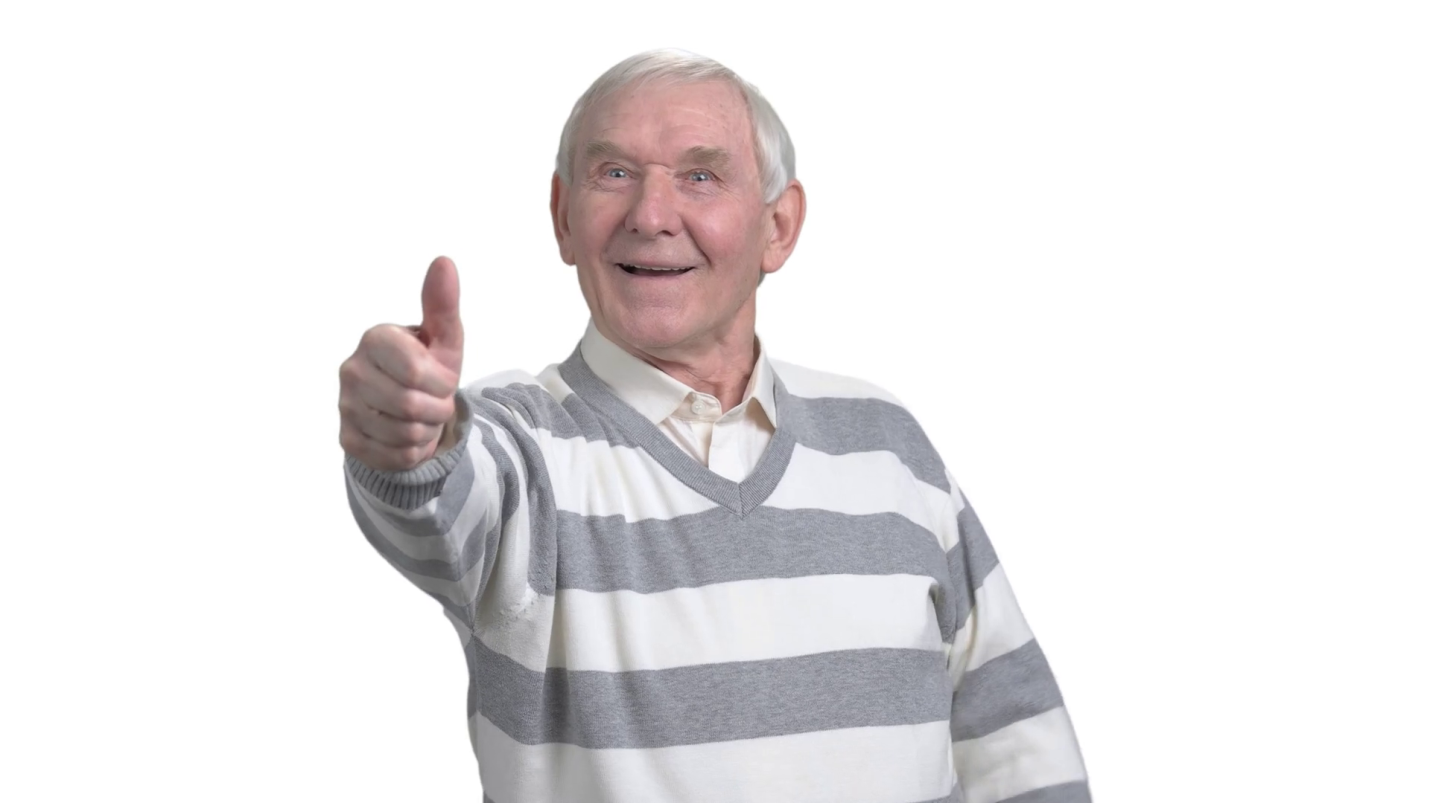 